証明書交付願流通経済大学申請にあたっては、次の内容に注意してください。●本人が確認できる書類（免許証・パスポート等）のコピーを同封してください。●現住所と送付先住所が異なる場合は送付先も明記してください。●結婚等により改姓された場合は戸籍抄本が必要となります。
（証明書は、在学当時のお名前での発行となります。）●代金（発行代金・送料の合計金額）を切手にて同封ください。●学力に関する証明書は、発行をご希望される免許状の種類を選択してください。また、新法・旧法どちらでの発行をご希望されるか、〇で囲んでください。なお、免許状１種類につき１通２００円が必要となります。※ 速達をご希望の方は、上記金額に２６０円（速達料）の合計額を同封してください。申　請者申請日年        月        日年        月        日年        月        日年        月        日年        月        日年        月        日年        月        日申　請者（英文のみ英文名）（英文のみ英文名）（英文のみ英文名）（英文のみ英文名）申　請者（英文のみ英文名）（英文のみ英文名）（英文のみ英文名）（英文のみ英文名）申　請者生年月日年        月        日生年        月        日生年        月        日生年        月        日生年        月        日生年        月        日生年        月        日生申　請者学部・学科研究科等経済(経済・経営)／社会(社会・国際観光) ／流通情報／法(ﾋﾞｼﾞﾈｽ・自治行政) ／ｽﾎﾟｰﾂ健康経済(経済・経営)／社会(社会・国際観光) ／流通情報／法(ﾋﾞｼﾞﾈｽ・自治行政) ／ｽﾎﾟｰﾂ健康経済(経済・経営)／社会(社会・国際観光) ／流通情報／法(ﾋﾞｼﾞﾈｽ・自治行政) ／ｽﾎﾟｰﾂ健康経済(経済・経営)／社会(社会・国際観光) ／流通情報／法(ﾋﾞｼﾞﾈｽ・自治行政) ／ｽﾎﾟｰﾂ健康経済(経済・経営)／社会(社会・国際観光) ／流通情報／法(ﾋﾞｼﾞﾈｽ・自治行政) ／ｽﾎﾟｰﾂ健康経済(経済・経営)／社会(社会・国際観光) ／流通情報／法(ﾋﾞｼﾞﾈｽ・自治行政) ／ｽﾎﾟｰﾂ健康経済(経済・経営)／社会(社会・国際観光) ／流通情報／法(ﾋﾞｼﾞﾈｽ・自治行政) ／ｽﾎﾟｰﾂ健康申　請者学部・学科研究科等研究科             　課程                   研究科             　課程                   研究科             　課程                   研究科             　課程                   研究科             　課程                   研究科             　課程                   研究科             　課程                   申　請者学生番号番（      学年）＊（　　　　　　年     　月    　 日卒業・退学）番（      学年）＊（　　　　　　年     　月    　 日卒業・退学）番（      学年）＊（　　　　　　年     　月    　 日卒業・退学）番（      学年）＊（　　　　　　年     　月    　 日卒業・退学）番（      学年）＊（　　　　　　年     　月    　 日卒業・退学）番（      学年）＊（　　　　　　年     　月    　 日卒業・退学）番（      学年）＊（　　　　　　年     　月    　 日卒業・退学）申　請者院生番号番（      学年）＊（　　　　　　年     　月     　日修了・退学）番（      学年）＊（　　　　　　年     　月     　日修了・退学）番（      学年）＊（　　　　　　年     　月     　日修了・退学）番（      学年）＊（　　　　　　年     　月     　日修了・退学）番（      学年）＊（　　　　　　年     　月     　日修了・退学）番（      学年）＊（　　　　　　年     　月     　日修了・退学）番（      学年）＊（　　　　　　年     　月     　日修了・退学）申　請者申請理由申　請者現住所〒　　　　－　　　　〒　　　　－　　　　〒　　　　－　　　　〒　　　　－　　　　〒　　　　－　　　　〒　　　　－　　　　〒　　　　－　　　　申　請者現住所℡（            ）    　     －　　　　　　　　　　※日中連絡の取れる電話番号を記入してください。℡（            ）    　     －　　　　　　　　　　※日中連絡の取れる電話番号を記入してください。℡（            ）    　     －　　　　　　　　　　※日中連絡の取れる電話番号を記入してください。℡（            ）    　     －　　　　　　　　　　※日中連絡の取れる電話番号を記入してください。℡（            ）    　     －　　　　　　　　　　※日中連絡の取れる電話番号を記入してください。℡（            ）    　     －　　　　　　　　　　※日中連絡の取れる電話番号を記入してください。℡（            ）    　     －　　　　　　　　　　※日中連絡の取れる電話番号を記入してください。申　請者送　付　先住　所〒　　　　－　　　　〒　　　　－　　　　〒　　　　－　　　　〒　　　　－　　　　〒　　　　－　　　　〒　　　　－　　　　〒　　　　－　　　　証明書の種類証明書の種類証明書の種類手数料備考備考通　数手数料計担　当　者記入欄卒業（修了）証明書卒業（修了）証明書卒業（修了）証明書２００円（英文５００円）（英文５００円）　　通円担　当　者記入欄成績証明書成績証明書成績証明書２００円（英文５００円）（英文５００円）　　通円入   金月　　日在籍期間証明書在籍期間証明書在籍期間証明書２００円　　通円入   金月　　日学力に関する証明書(小学校・中学校・高校 / 一種免許状)学力に関する証明書(小学校・中学校・高校 / 一種免許状)学力に関する証明書(小学校・中学校・高校 / 一種免許状)各２００円種類:社会・公民・地歴・情報・保健体育・（　　　）、新・旧種類:社会・公民・地歴・情報・保健体育・（　　　）、新・旧　　通円入   金月　　日学力に関する証明書(小学校・中学校・高校 / 二種免許状)学力に関する証明書(小学校・中学校・高校 / 二種免許状)学力に関する証明書(小学校・中学校・高校 / 二種免許状)各２００円種類:社会・公民・地歴・情報・保健体育・（　　　）、新・旧種類:社会・公民・地歴・情報・保健体育・（　　　）、新・旧　　通円入   金月　　日その他　（　　　　　　　　）その他　（　　　　　　　　）その他　（　　　　　　　　）円　　通円送   付月    日郵送方法 （国内）□ 普 通　　　 □ 速　達郵送方法 （国内）□ 普 通　　　 □ 速　達郵送方法 （国内）□ 普 通　　　 □ 速　達円円円円円送   付月    日郵送方法 （海外）□ 国際書留　　□ ＥＭＳ郵送方法 （海外）□ 国際書留　　□ ＥＭＳ郵送方法 （海外）□ 国際書留　　□ ＥＭＳ円円円円円担　当　者合　　　　計合　　　　計合　　　　計円円円円円担　当　者郵 送 料 （ 国 内・普通）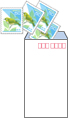 ※ 特定記録郵便にて郵送します郵 送 料 （ 国 内・普通）※ 特定記録郵便にて郵送します１通～　３通２８０円４通～　７通３００円８通～１２通３７０円１３通～２２通４１０円